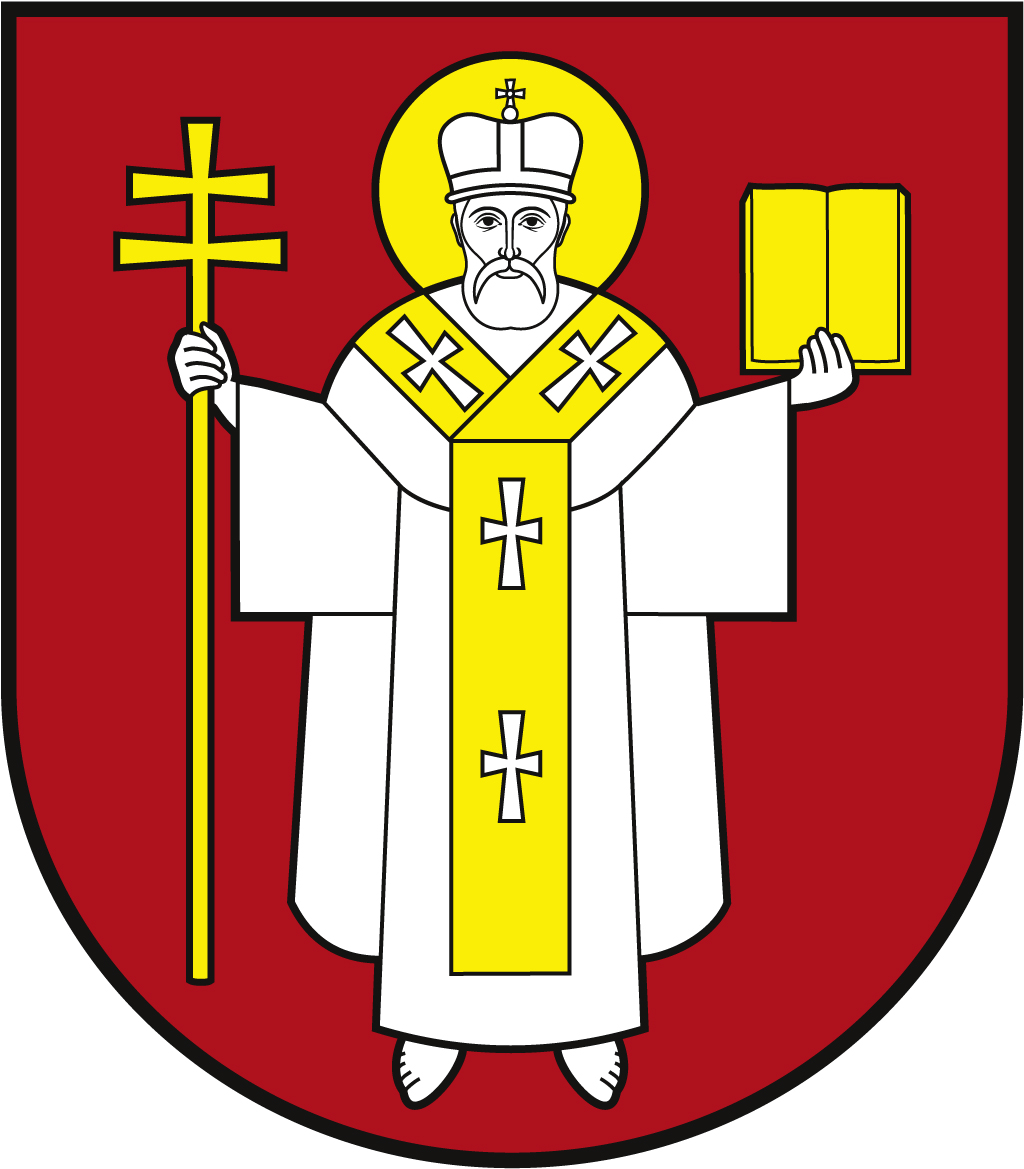 ЛУЦЬКА МІСЬКА РАДАВИКОНАВЧИЙ КОМІТЕТ ЛУЦЬКА МІСЬКА РАДАВИКОНАВЧИЙ КОМІТЕТ ЛУЦЬКА МІСЬКА РАДАВИКОНАВЧИЙ КОМІТЕТ Інформаційна карткаПризначення державної допомоги у зв'язку з вагітністю та пологами жінкам, які не застраховані в системі загальнообов'язкового державного соціального страхуванняІнформаційна карткаПризначення державної допомоги у зв'язку з вагітністю та пологами жінкам, які не застраховані в системі загальнообов'язкового державного соціального страхування00143ІК-91/11/02ІП1Орган, що надає послугуОрган, що надає послугуДепартамент соціальної політики Луцької міської радиДепартамент соціальної політики Луцької міської ради2Місце подання документів та отримання результату послугиМісце подання документів та отримання результату послуги1.Департамент «Центр надання адміністративних послуг у місті Луцьку», вул. Лесі Українки, 35, м. Луцьк, тел. (0332) 777 888http://www.lutskrada.gov.ua/ e-mail: cnap@lutskrada.gov.uaПонеділок, середа: 08.00 - 16.00Вівторок:                 09.00 - 20.00Четвер:                    09.00 - 18.00П’ятниця, субота:  08.00 — 15.002.Філія 1 департаменту ЦНАПпр-т Соборності, 18, м. Луцьк, тел. (0332) 787 771Понеділок – четвер:	08.00 – 13.00; 13.45 – 17.00П’ятниця:                  08.00 – 13.00; 13.45 – 15.453.Філія 2 департаменту ЦНАПвул. Ковельська, 53, м. Луцьк, тел. (0332) 787 772Понеділок – четвер:	08.00 – 13.00; 13.45 – 17.00П’ятниця:                  08.00 – 13.00; 13.45 – 15.454.Віддалені робочі місця департаменту ЦНАП:- с. Жидичин, вул. Данила Галицького, 12   Вівторок: 		08.30 – 13.00; 13.45 – 17.30- с. Прилуцьке, вул. Ківерцівська, 35а,   Четвер: 		08.30 – 13.00; 13.45 – 17.30- с. Боголюби, вул. 40 років Перемоги, 57   Середа: 		08.30 – 13.00; 13.45 – 17.30- с. Забороль, вул. Володимирська, 34а   Понеділок: 		08.30 – 13.00; 13.45 – 17.30- с. Княгининок, вул. Соборна, 77   Вівторок: 		08.30 – 13.00; 13.45 – 17.305.Департамент соціальної політики пр-т Волі, 4а, каб.110, тел. (0332) 281 000, (0332) 284 161e-mail: dsp@lutskrada.gov.ua, www.social.lutsk.uaПонеділок-четвер    08.30-17.30П'ятниця                  08.30-16.15Обідня перерва       13.00-13.456.Філія №1: пр. Соборності, 18, тел. (0332) 774 471Понеділок-четвер   08.30-17.30П'ятниця                  08.30-16.15Обідня перерва      13.00- 13.457.Філія №2: вул. Бенделіані, 7, тел. (0332) 265 961Понеділок-четвер   08.30-17.30П'ятниця                 08.30-16.15Обідня перерва       13.00-13.458.с.Прилуцьке, вул. Ківерцівська, 35а (для мешканців сіл Прилуцьке, Жабка, Сапогове,  Дачне)Четвер:                     08.30-17.30  Обідня перерва       13.00-13.459.с.Жидичин: вул. Данила Галицького, 12 (для мешканців сіл Жидичин, Кульчин, Липляни, Озерце, Клепачів, Небіжка)Вівторок                 08.30-17.30Обідня перерва      13.00- 13.4510.с.Забороль: вул. Володимирська, 34а (для мешканців сіл Забороль, Антонівка, Великий Омеляник,  Охотин, Всеволодівка, Олександрівка, Одеради, Городок, Сьомаки,  Шепель,  Заболотці)Понеділок               08.30-17.30Обідня перерва       13.00- 13.4511.с.Боголюби: вул. 40 років Перемоги, 57 (для мешканців сіл Боголюби, Богушівка, Тарасове, Іванчиці, Озденіж)Середа                    08.30-17.30Обідня перерва      13.00-13.4512.с.Княгининок: вул. Соборна, 77 (для мешканців сіл Брище, Княгининок, Зміїнець, Милуші, Милушин, Моташівка, Сирники, Буків, Рокині)П'ятниця                 08.30-16.15Обідня перерва      13.00-13.45Заява та документи можуть бути надіслані поштою на адресу:м. Луцьк, пр-т Волі, 4а (рекомендованим листом).1.Департамент «Центр надання адміністративних послуг у місті Луцьку», вул. Лесі Українки, 35, м. Луцьк, тел. (0332) 777 888http://www.lutskrada.gov.ua/ e-mail: cnap@lutskrada.gov.uaПонеділок, середа: 08.00 - 16.00Вівторок:                 09.00 - 20.00Четвер:                    09.00 - 18.00П’ятниця, субота:  08.00 — 15.002.Філія 1 департаменту ЦНАПпр-т Соборності, 18, м. Луцьк, тел. (0332) 787 771Понеділок – четвер:	08.00 – 13.00; 13.45 – 17.00П’ятниця:                  08.00 – 13.00; 13.45 – 15.453.Філія 2 департаменту ЦНАПвул. Ковельська, 53, м. Луцьк, тел. (0332) 787 772Понеділок – четвер:	08.00 – 13.00; 13.45 – 17.00П’ятниця:                  08.00 – 13.00; 13.45 – 15.454.Віддалені робочі місця департаменту ЦНАП:- с. Жидичин, вул. Данила Галицького, 12   Вівторок: 		08.30 – 13.00; 13.45 – 17.30- с. Прилуцьке, вул. Ківерцівська, 35а,   Четвер: 		08.30 – 13.00; 13.45 – 17.30- с. Боголюби, вул. 40 років Перемоги, 57   Середа: 		08.30 – 13.00; 13.45 – 17.30- с. Забороль, вул. Володимирська, 34а   Понеділок: 		08.30 – 13.00; 13.45 – 17.30- с. Княгининок, вул. Соборна, 77   Вівторок: 		08.30 – 13.00; 13.45 – 17.305.Департамент соціальної політики пр-т Волі, 4а, каб.110, тел. (0332) 281 000, (0332) 284 161e-mail: dsp@lutskrada.gov.ua, www.social.lutsk.uaПонеділок-четвер    08.30-17.30П'ятниця                  08.30-16.15Обідня перерва       13.00-13.456.Філія №1: пр. Соборності, 18, тел. (0332) 774 471Понеділок-четвер   08.30-17.30П'ятниця                  08.30-16.15Обідня перерва      13.00- 13.457.Філія №2: вул. Бенделіані, 7, тел. (0332) 265 961Понеділок-четвер   08.30-17.30П'ятниця                 08.30-16.15Обідня перерва       13.00-13.458.с.Прилуцьке, вул. Ківерцівська, 35а (для мешканців сіл Прилуцьке, Жабка, Сапогове,  Дачне)Четвер:                     08.30-17.30  Обідня перерва       13.00-13.459.с.Жидичин: вул. Данила Галицького, 12 (для мешканців сіл Жидичин, Кульчин, Липляни, Озерце, Клепачів, Небіжка)Вівторок                 08.30-17.30Обідня перерва      13.00- 13.4510.с.Забороль: вул. Володимирська, 34а (для мешканців сіл Забороль, Антонівка, Великий Омеляник,  Охотин, Всеволодівка, Олександрівка, Одеради, Городок, Сьомаки,  Шепель,  Заболотці)Понеділок               08.30-17.30Обідня перерва       13.00- 13.4511.с.Боголюби: вул. 40 років Перемоги, 57 (для мешканців сіл Боголюби, Богушівка, Тарасове, Іванчиці, Озденіж)Середа                    08.30-17.30Обідня перерва      13.00-13.4512.с.Княгининок: вул. Соборна, 77 (для мешканців сіл Брище, Княгининок, Зміїнець, Милуші, Милушин, Моташівка, Сирники, Буків, Рокині)П'ятниця                 08.30-16.15Обідня перерва      13.00-13.45Заява та документи можуть бути надіслані поштою на адресу:м. Луцьк, пр-т Волі, 4а (рекомендованим листом).3Перелік документів, необхідних для надання послуги, та вимоги до нихПерелік документів, необхідних для надання послуги, та вимоги до них1.Заява (встановленого  зразка ) з реквізитами банківського  рахунку.2.Паспорт громадянина України або інший документ, що посвідчує особу.3.Відомості з Реєстру, отримані за запитом уповноваженої особи за місцем служби або органу соціального захисту населення з метою перевірки інформації про сформований медичний висновок з використанням Єдиного державного вебпорталу електронних послуг  (Портал Дія) або довідка, видана лікувально-профілактичним закладом, за формою № 147/о.4.Довідка з основного місця служби, навчання про те, що жінка служить, навчається.5.Довідка ліквідаційної комісії про те, що жінка звільнена з роботи у зв’язку з ліквідацією підприємства, організації та установи.6.Довідка центру зайнятості про те, що жінка зареєстрована в центрі зайнятості як безробітна.7.Рішення про усиновлення чи встановлення опіки – для осіб, які усиновили чи взяли під опіку дитину протягом двох місяців з дня її народження.1.Заява (встановленого  зразка ) з реквізитами банківського  рахунку.2.Паспорт громадянина України або інший документ, що посвідчує особу.3.Відомості з Реєстру, отримані за запитом уповноваженої особи за місцем служби або органу соціального захисту населення з метою перевірки інформації про сформований медичний висновок з використанням Єдиного державного вебпорталу електронних послуг  (Портал Дія) або довідка, видана лікувально-профілактичним закладом, за формою № 147/о.4.Довідка з основного місця служби, навчання про те, що жінка служить, навчається.5.Довідка ліквідаційної комісії про те, що жінка звільнена з роботи у зв’язку з ліквідацією підприємства, організації та установи.6.Довідка центру зайнятості про те, що жінка зареєстрована в центрі зайнятості як безробітна.7.Рішення про усиновлення чи встановлення опіки – для осіб, які усиновили чи взяли під опіку дитину протягом двох місяців з дня її народження.4Оплата Оплата БезоплатноБезоплатно5Результат послугиРезультат послуги1.Призначення державної допомоги у зв’язку з вагітністю та пологами 2.Письмове повідомлення про відмову у наданні послуги.1.Призначення державної допомоги у зв’язку з вагітністю та пологами 2.Письмове повідомлення про відмову у наданні послуги.6Термін виконанняТермін виконання10 днів10 днів7Спосіб отримання відповіді (результату)Спосіб отримання відповіді (результату)1.Зарахування коштів на  особовий рахунок в установі банку.2.Поштою, або електронним листом за клопотанням суб’єкта звернення - в разі відмови в наданні послуги.1.Зарахування коштів на  особовий рахунок в установі банку.2.Поштою, або електронним листом за клопотанням суб’єкта звернення - в разі відмови в наданні послуги.8Законодавчо-нормативна основаЗаконодавчо-нормативна основа1.Закон України «Про державну допомогу сім’ям з дітьми».2.Постанова Кабінету Міністрів України від 27.12.2001 №1751 «Про затвердження Порядку призначення і виплати державної допомоги сім’ям з дітьми».3.Наказ Міністерства соціальної політики України від 09.01.2023 № 3 «Про затвердження форми заяви для призначення усіх видів соціальної допомоги та компенсацій».4.Наказ Міністерства охорони здоров’я України від 18.03.2002 № 93 «Про затвердження форм облікової документації щодо призначення державної допомоги у зв’язку з вагітністю та пологами жінкам, які не застраховані в системі загальнообов’язкового державного соціального страхування, та інструкцій щодо їх заповнення», зареєстрований у Міністерстві юстиції України 09.04.2002 за № 346/6634.1.Закон України «Про державну допомогу сім’ям з дітьми».2.Постанова Кабінету Міністрів України від 27.12.2001 №1751 «Про затвердження Порядку призначення і виплати державної допомоги сім’ям з дітьми».3.Наказ Міністерства соціальної політики України від 09.01.2023 № 3 «Про затвердження форми заяви для призначення усіх видів соціальної допомоги та компенсацій».4.Наказ Міністерства охорони здоров’я України від 18.03.2002 № 93 «Про затвердження форм облікової документації щодо призначення державної допомоги у зв’язку з вагітністю та пологами жінкам, які не застраховані в системі загальнообов’язкового державного соціального страхування, та інструкцій щодо їх заповнення», зареєстрований у Міністерстві юстиції України 09.04.2002 за № 346/6634.